3GPP TSG SA WG5 Meeting 134-e		TDoc S5-206349electronic meeting, online, 16th - 25th November 20202	ReferencesThe following documents contain provisions which, through reference in this text, constitute provisions of the present document.-	References are either specific (identified by date of publication, edition number, version number, etc.) or non-specific.-	For a specific reference, subsequent revisions do not apply.-	For a non-specific reference, the latest version applies. In the case of a reference to a 3GPP document (including a GSM document), a non-specific reference implicitly refers to the latest version of that document in the same Release as the present document.[1]	3GPP TR 21.905: "Vocabulary for 3GPP Specifications".[2]	ETSI GS ZSM 002 (V1.1.1) (2019-08): "Zero-touch network and Service Management (ZSM); Reference Architecture".[3]	3GPP TS 28.550: "Management and orchestration; Performance assurance".[4]	3GPP TS 28.545: "Management and orchestration; Fault Supervision (FS)".[5]	3GPP TS 28.622: "Telecommunication management; Generic Network Resource Model (NRM) Integration Reference Point (IRP); Information Service (IS)".[6]	3GPP TS 28.541: "Management and orchestration; 5G Network Resource Model (NRM); Stage 2 and stage 3".[7]	3GPP TS 28.532: "Management and orchestration; Generic management services".[8]	3GPP TS 32.302: "Telecommunication management; Configuration Management (CM); Notification Integration Reference Point (IRP); Information Service (IS)".[9]	3GPP TS 28.531: "Management and orchestration; Provisioning".[10]	3GPP TS 32.160: "Management and orchestration; Management service template".[11]	3GPP TS 29.520: "5G System; Network Data Analytics Services; Stage 3".[12]	3GPP TS 28.552: "Management and orchestration; 5G performance measurements".[13]	3GPP TS 28.554: "Management and orchestration; 5G end to end Key Performance Indicators (KPI)".4.1.2	Model 4.1.2.1	Imported and associated information entities4.1.2.1.1	Imported information entities and local labels4.1.2.2	Class diagram4.1.2.2.1	Relationships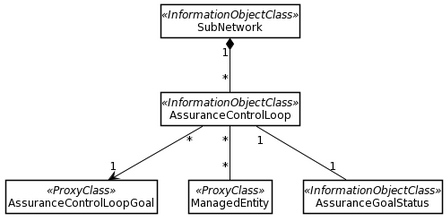 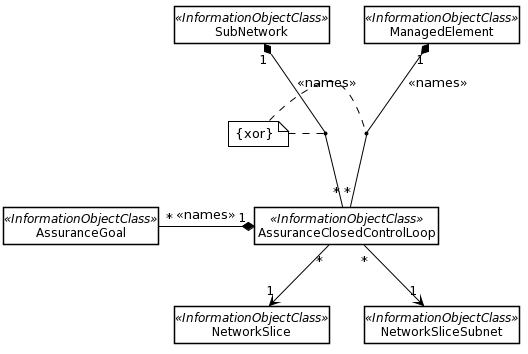 Figure 4.1.2.2.1.1: Assurance management NRM fragment 4.1.2.2.2	Inheritance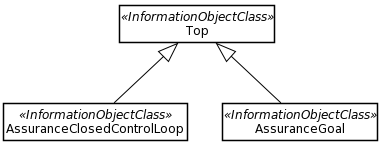 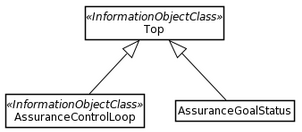 Figure 4.1.2.2.2.1: Assurance management inheritance relationships4.1.2.3	Class definitions4.1.2.3.1	AssuranceControlLoop4.1.2.3.1.1	DefinitionThis IOC represents include:-	 -	to report of an AssuranceControlLoop -	state management of an AssuranceControlLoop-	to keep track of the lifecycle of an AssuranceControlLoop4.1.2.3.1.2	Attributes4.1.2.3.1.3	ConstraintsNo constraints have been defined for this document. 4.1.2.3.1.4	NotificationsThe common notifications defined in clause 4.1.2.5 are valid for this IOC, without exceptions or additions.4.1.2.3.2	AssuranceGoal4.1.2.3.2.1	Definition4.1.2.3.2.2	Attributes .4.1.2.3.2.3	Attribute constraints4.1.2.2.3.4	NotificationsThe common notifications defined in subclause 4.1.2.5 are valid for this IOC, without exceptions or additions.4.1.2.4	Attribute definitions4.1.2.4.1	Attribute propertiesThe following table defines the properties of attributes that are specified in the present document.Table 4.1.2.4.1.14.1.2.4.2	ConstraintsNo constraints have been identified for this document.4.1.2.4.3	NotificationsThis subclause presents a list of notifications, defined in [7], that provisioning management service consumer can receive. The notification parameter objectClass/objectInstance, defined in [10], would capture the DN of an instance of an IOC defined in the present document.4.1.2.5	Common notifications4.1.2.5.1	Alarm notificationsThis clause presents a list of notifications, defined in TS 28.532 [7], that an MnS consumer may receive. The notification header attribute objectClass/objectInstance, defined in TS 32.302 [8], shall capture the DN of an instance of a class defined in the present document.4.1.2.5.2	Configuration notificationsThis clause presents a list of notifications, defined in TS 28.532 [7], that an MnS consumer may receive. The notification header attribute objectClass/objectInstance, defined in TS 32.302 [8], shall capture the DN of an instance of a class defined in the present document.B.2	Solution Set (SS) definitionsB.2.1	OpenAPI document "coslaNrm.yml"openapi: 3.0.info:  title: coslaNrm  version: 16.4.0  description:     OAS 3.0.1 specification of the Cosla NRM    © 2020, 3GPP Organizational Partners (ARIB, ATIS, CCSA, ETSI, TSDSI, TTA, TTC).    All rights reserved.externalDocs:  description: 3GPP TS 28.536 V16.4.0; 5G NRM, Slice NRM  url: http://www.3gpp.org/ftp/Specs/archive/28_series/28.536/paths: {}components:  schemas:#------------ Type definitions ---------------------------------------------------    ControlLoopLifeCyclePhase:      anyOf:         - type: string          enum:            - PREPARATION            - COMMISSIONING            - OPERATION            - DECOMMISSIONING        - type: string    ObservationTime:      type: integer    AssuranceGoalStatusObserved:      type:     AssuranceGoalStatusPredicted:      type: #-------- Definition of concrete IOCs --------------------------------------------    AssuranceControlLoop-Single:      allOf:        - $ref: 'genericNrm.yaml#/components/schemas/'        - type: object          properties:           operationalState:              $ref: '#/components/schemas/OperationalState'            administrativeState:              $ref: '#/components/schemas/AdministrativeState'            controlLoopLifeCyclePhase:              $ref: '#/components/schemas/ControlLoopLifeCyclePhase'    :      allOf:        - $ref: '#/components/schemas/        - type: object          properties:#-------- Definition of JSON arrays for name-contained IOCs ----------------------    AssuranceControlLoop-Multiple:      type: array      items:        $ref: '#/components/schemas/AssuranceControlLoop-Single'                     -Multiple:      type: array      items:        $ref: '#/components/schemas/-Single' CR-Form-v12.1CR-Form-v12.1CR-Form-v12.1CR-Form-v12.1CR-Form-v12.1CR-Form-v12.1CR-Form-v12.1CR-Form-v12.1CR-Form-v12.1CHANGE REQUESTCHANGE REQUESTCHANGE REQUESTCHANGE REQUESTCHANGE REQUESTCHANGE REQUESTCHANGE REQUESTCHANGE REQUESTCHANGE REQUEST28.536CR0016rev-Current version:16.1.0For HELP on using this form: comprehensive instructions can be found at 
http://www.3gpp.org/Change-Requests.For HELP on using this form: comprehensive instructions can be found at 
http://www.3gpp.org/Change-Requests.For HELP on using this form: comprehensive instructions can be found at 
http://www.3gpp.org/Change-Requests.For HELP on using this form: comprehensive instructions can be found at 
http://www.3gpp.org/Change-Requests.For HELP on using this form: comprehensive instructions can be found at 
http://www.3gpp.org/Change-Requests.For HELP on using this form: comprehensive instructions can be found at 
http://www.3gpp.org/Change-Requests.For HELP on using this form: comprehensive instructions can be found at 
http://www.3gpp.org/Change-Requests.For HELP on using this form: comprehensive instructions can be found at 
http://www.3gpp.org/Change-Requests.For HELP on using this form: comprehensive instructions can be found at 
http://www.3gpp.org/Change-Requests.Proposed change affects:UICC appsMERadio Access NetworkXCore NetworkXTitle:	Implement Assurance Closed Loop model changesImplement Assurance Closed Loop model changesImplement Assurance Closed Loop model changesImplement Assurance Closed Loop model changesImplement Assurance Closed Loop model changesImplement Assurance Closed Loop model changesImplement Assurance Closed Loop model changesImplement Assurance Closed Loop model changesImplement Assurance Closed Loop model changesImplement Assurance Closed Loop model changesSource to WG:EricssonEricssonEricssonEricssonEricssonEricssonEricssonEricssonEricssonEricssonSource to TSG:SA5SA5SA5SA5SA5SA5SA5SA5SA5SA5Work item code:COSLACOSLACOSLACOSLACOSLADate:Date:Date:2020-11-27Category:FRelease:Release:Release:Rel-16Use one of the following categories:
F  (correction)
A  (mirror corresponding to a change in an earlier 													release)
B  (addition of feature), 
C  (functional modification of feature)
D  (editorial modification)Detailed explanations of the above categories can
be found in 3GPP TR 21.900.Use one of the following categories:
F  (correction)
A  (mirror corresponding to a change in an earlier 													release)
B  (addition of feature), 
C  (functional modification of feature)
D  (editorial modification)Detailed explanations of the above categories can
be found in 3GPP TR 21.900.Use one of the following categories:
F  (correction)
A  (mirror corresponding to a change in an earlier 													release)
B  (addition of feature), 
C  (functional modification of feature)
D  (editorial modification)Detailed explanations of the above categories can
be found in 3GPP TR 21.900.Use one of the following categories:
F  (correction)
A  (mirror corresponding to a change in an earlier 													release)
B  (addition of feature), 
C  (functional modification of feature)
D  (editorial modification)Detailed explanations of the above categories can
be found in 3GPP TR 21.900.Use one of the following categories:
F  (correction)
A  (mirror corresponding to a change in an earlier 													release)
B  (addition of feature), 
C  (functional modification of feature)
D  (editorial modification)Detailed explanations of the above categories can
be found in 3GPP TR 21.900.Use one of the following categories:
F  (correction)
A  (mirror corresponding to a change in an earlier 													release)
B  (addition of feature), 
C  (functional modification of feature)
D  (editorial modification)Detailed explanations of the above categories can
be found in 3GPP TR 21.900.Use one of the following categories:
F  (correction)
A  (mirror corresponding to a change in an earlier 													release)
B  (addition of feature), 
C  (functional modification of feature)
D  (editorial modification)Detailed explanations of the above categories can
be found in 3GPP TR 21.900.Use one of the following categories:
F  (correction)
A  (mirror corresponding to a change in an earlier 													release)
B  (addition of feature), 
C  (functional modification of feature)
D  (editorial modification)Detailed explanations of the above categories can
be found in 3GPP TR 21.900.Use one of the following releases:
Rel-8	(Release 8)
Rel-9	(Release 9)
Rel-10	(Release 10)
Rel-11	(Release 11)
…
Rel-15	(Release 15)
Rel-16	(Release 16)
Rel-17	(Release 17)
Rel-18	(Release 18)Use one of the following releases:
Rel-8	(Release 8)
Rel-9	(Release 9)
Rel-10	(Release 10)
Rel-11	(Release 11)
…
Rel-15	(Release 15)
Rel-16	(Release 16)
Rel-17	(Release 17)
Rel-18	(Release 18)Reason for change:Reason for change:This draftCR combines the following 2 CR’s S5-206333 and CR S5-206324 from #134e meeting. S5-206333 is the revised version of draftCR S5-205398 from #133e meeting.This draftCR combines the following 2 CR’s S5-206333 and CR S5-206324 from #134e meeting. S5-206333 is the revised version of draftCR S5-205398 from #133e meeting.This draftCR combines the following 2 CR’s S5-206333 and CR S5-206324 from #134e meeting. S5-206333 is the revised version of draftCR S5-205398 from #133e meeting.This draftCR combines the following 2 CR’s S5-206333 and CR S5-206324 from #134e meeting. S5-206333 is the revised version of draftCR S5-205398 from #133e meeting.This draftCR combines the following 2 CR’s S5-206333 and CR S5-206324 from #134e meeting. S5-206333 is the revised version of draftCR S5-205398 from #133e meeting.This draftCR combines the following 2 CR’s S5-206333 and CR S5-206324 from #134e meeting. S5-206333 is the revised version of draftCR S5-205398 from #133e meeting.This draftCR combines the following 2 CR’s S5-206333 and CR S5-206324 from #134e meeting. S5-206333 is the revised version of draftCR S5-205398 from #133e meeting.This draftCR combines the following 2 CR’s S5-206333 and CR S5-206324 from #134e meeting. S5-206333 is the revised version of draftCR S5-205398 from #133e meeting.This draftCR combines the following 2 CR’s S5-206333 and CR S5-206324 from #134e meeting. S5-206333 is the revised version of draftCR S5-205398 from #133e meeting.Summary of change:Summary of change:Consequences if not approved:Consequences if not approved:Clauses affected:Clauses affected:YNOther specsOther specsX Other core specifications	 Other core specifications	 Other core specifications	 Other core specifications	TS/TR ... CR ... TS/TR ... CR ... TS/TR ... CR ... affected:affected:X Test specifications Test specifications Test specifications Test specificationsTS/TR ... CR ... TS/TR ... CR ... TS/TR ... CR ... (show related CRs)(show related CRs)X O&M Specifications O&M Specifications O&M Specifications O&M SpecificationsTS/TR ... CR ... TS/TR ... CR ... TS/TR ... CR ... Other comments:Other comments:https://forge.3gpp.org/rep/sa5/MnS/tree/S5-206049_-_COSLA_-_draf_CR_Implement_assurance_closed_loop_model_changeshttps://forge.3gpp.org/rep/sa5/MnS/tree/S5-206049_-_COSLA_-_draf_CR_Implement_assurance_closed_loop_model_changeshttps://forge.3gpp.org/rep/sa5/MnS/tree/S5-206049_-_COSLA_-_draf_CR_Implement_assurance_closed_loop_model_changeshttps://forge.3gpp.org/rep/sa5/MnS/tree/S5-206049_-_COSLA_-_draf_CR_Implement_assurance_closed_loop_model_changeshttps://forge.3gpp.org/rep/sa5/MnS/tree/S5-206049_-_COSLA_-_draf_CR_Implement_assurance_closed_loop_model_changeshttps://forge.3gpp.org/rep/sa5/MnS/tree/S5-206049_-_COSLA_-_draf_CR_Implement_assurance_closed_loop_model_changeshttps://forge.3gpp.org/rep/sa5/MnS/tree/S5-206049_-_COSLA_-_draf_CR_Implement_assurance_closed_loop_model_changeshttps://forge.3gpp.org/rep/sa5/MnS/tree/S5-206049_-_COSLA_-_draf_CR_Implement_assurance_closed_loop_model_changeshttps://forge.3gpp.org/rep/sa5/MnS/tree/S5-206049_-_COSLA_-_draf_CR_Implement_assurance_closed_loop_model_changesThis CR's revision history:This CR's revision history:This draft CR includes the following CR’s:S5-206333S5-206324This draft CR includes the following CR’s:S5-206333S5-206324This draft CR includes the following CR’s:S5-206333S5-206324This draft CR includes the following CR’s:S5-206333S5-206324This draft CR includes the following CR’s:S5-206333S5-206324This draft CR includes the following CR’s:S5-206333S5-206324This draft CR includes the following CR’s:S5-206333S5-206324This draft CR includes the following CR’s:S5-206333S5-206324This draft CR includes the following CR’s:S5-206333S5-206324First changeSecond changeLabel referenceLocal label TS 28.622 [5], IOC, TopTopAttribute nameSupport QualifierisReadableisWritableisInvariantisNotifyableoperationalStateMTFFTadministrativeStateMTTFTcontrolLoopLifeCyclePhaseMTTFTAttribute nameSupport QualifierisReadableisWritableisInvariantisNotifyableAssuranceGoalStatusObservedTFTAssuranceGoalStatusPredictedOTFTAttribute NameAttribute NameDocumentation and Allowed ValuesPropertiesPropertiescontrolLoopLifeCyclePhasecontrolLoopLifeCyclePhaseIt indicates the lifecycle phase of the ControlLoop. AllowedValues: Preparation, Commissioning, Operation and Decommissioning. type: Enummultiplicity: 1isOrdered: N/AisUnique: N/AdefaultValue: isNullable: Falsetype: Enummultiplicity: 1isOrdered: N/AisUnique: N/AdefaultValue: isNullable: FalseobservationTimeobservationTimeIt indicates the time duration over which a is observed. The observation time is expressed in .type: Integermultiplicity: 1isOrdered: N/AisUnique: N/AdefaultValue: None isNullable: Falsetype: Integermultiplicity: 1isOrdered: N/AisUnique: N/AdefaultValue: None isNullable: FalseassuranceGoalStatusObservedassuranceGoalStatusObservedtype: multiplicity: 1isOrdered: N/AisUnique: N/AdefaultValue: None isNullable: Falsetype: multiplicity: 1isOrdered: N/AisUnique: N/AdefaultValue: None isNullable: FalseassuranceGoalStatusPredictedassuranceGoalStatusPredictedtype: multiplicity: 1isOrdered: N/AisUnique: N/AdefaultValue: None isNullable: Falsetype: multiplicity: 1isOrdered: N/AisUnique: N/AdefaultValue: None isNullable: FalseThird change